Zastupitelstvo města Prostějova n e v y h o v u j ežádosti  o prodej části pozemku p.č. 7771 – ostatní plocha v k.ú. Prostějov o výměře cca 8 m2.Důvodová zpráva: V rámci provádění kontroly užívání majetku ve vlastnictví Statutárního města Prostějova byla Odborem správy a údržby majetku města Magistrátu města Prostějova zjištěna nelegální odstavná plocha pro parkování vozidla před domem v ulici Dr. Uhra 4 v Prostějově, č.p. 1155. Tato odstavná plocha je umístěna na části pozemku ve vlastnictví Statutárního města Prostějova p.č. 7771 v k.ú. Prostějov o výměře 8 m2 (přesné umístění je vyznačeno v přiložené situační mapě).  Po převzetí výzvy k majetkoprávnímu dořešení užívání části pozemku Statutárního města Prostějov předložila žadatelka žádost o prodej části pozemku ve vlastnictví Statutárního města Prostějova p.č. 7771 v k.ú. Prostějov o výměře cca 8 m2 za účelem parkování vozidla před domem v ulici Dr. Uhra 1155/4 v Prostějově, který má žadatelka ve společném jmění s manželem. (Současně s žádostí o prodej části pozemku ve vlastnictví Statutárního města Prostějova p.č. 7771 v k.ú. Prostějov žadatelka zároveň podala i žádost o pronájem části předmětného pozemku ve vlastnictví Statutárního města Prostějova p.č. 7771 v k.ú. Prostějov o výměře 8 m2 jako variantu řešení legalizace odstavné plochy před domem v ulici Dr. Uhra 1155/4 v Prostějově, která je samostatně řešena pod sp. zn.: OSUMM 325/2017). Záležitost je řešena pod sp. zn.: OSUMM 326/2017.Odbor územního plánování a památkové péče Magistrátu města Prostějova, oddělení územního plánování - pozemek parcelní číslo 7771 v katastrálním území Prostějov, je součástí stabilizované plochy č. 0651 - veřejná prostranství (PV). Dále platí tyto funkční regulativy:Hlavní využití:- pozemky veřejných prostranství, zejména náměstí, ulice, tržiště, chodníky a další veřejně přístupné prostory.Přípustné využití, přičemž pozemky, stavby a zařízení uvedené níže neznemožní plnohodnotné hlavní využití dané plochy:- pozemky, stavby a zařízení související dopravní infrastruktury;- pozemky, stavby a zařízení související a veřejné technické infrastruktury;- stavby a zařízení technické infrastruktury řešené v souladu s koncepcí technické infrastruktury;- pozemky doprovodné a další zeleně (např. stromořadí, aleje, remízy, ÚSES) a pozemky vodních toků a ploch včetně protierozních, protipovodňových a retenčních opatření.Podmínky prostorového uspořádání:Ve stabilizovaných plochách se stávající využití pozemků nemění, přičemž za změny se nepovažují změny využití v souladu s Přílohou č. 1 (Tabulka ploch) a změny zachovávající nebo zlepšující kvalitu prostředí, umístěné v souladu s charakterem území a řešené v souladu s požadavky na ochranu hodnot území; Odbor územního plánování a památkové péče konstatuje, že záměr prodeje části pozemku parcelní číslo 7771 v katastrálním území Prostějov není v souladu se zásadami územního plánování. Prodej části veřejného prostranství by narušil celkovou koncepci uspořádání území. Zajištění odstavné plochy před domem v ulici Dr. Uhra 1155/4 v Prostějově doporučujeme řešit pouze pronájmem uvedené části pozemku.Odbor životního prostředí Magistrátu města Prostějova – nesouhlasí s prodejem/pronájmem odstavného parkovacího stání na úkor zeleně. V ulici Dr. Uhra je veřejná zeleň zastoupena pouze omezeně travnatými pásy kolem komunikací s ojedinělou výsadbou stromů. Legalizací parkovacího stání by došlo ke snížení ploch veřejné zeleně, což je v rozporu se schválenou Koncepcí zeleně města Prostějova.Odbor rozvoje a investic Magistrátu města Prostějova - nedoporučuje prodej části uvedeného pozemku za účelem užívání stávající odstavné plochy, neboť jde o součást veřejného prostranství – ulice.Odbor dopravy Magistrátu města Prostějova – nedoporučuje odprodej části pozemku parcela č. 7771 v k.ú. Prostějov s ohledem na možnost budoucích úprav komunikace ze strany města. Jedná se o veřejné prostranství a není žádoucí, aby každý majitel objektu měl před svou nemovitostí ve svém vlastnictví část městského majetku.Rada města Prostějova dne 14. 11. 2017 usnesením č. 71128:1) 	neschválila záměr prodeje části pozemku p.č. 7771 – ostatní plocha v k.ú. Prostějov o výměře cca 8 m2,2) 	doporučila Zastupitelstvu města Prostějova nevyhovět žádosti  o prodej části pozemku p.č. 7771 – ostatní plocha v k.ú. Prostějov o výměře cca 8 m2.Souhlas ke zpracování osobních údajů dle zákona č. 101/2000 Sb., o ochraně osobních údajů a o změně některých zákonů, ve znění pozdějších předpisů, byl žadatelkou udělen a je založen ve spise.Odbor správy a údržby majetku města Magistrátu města Prostějova - nedoporučuje prodej části pozemku p.č. 7771 – ostatní plocha v k.ú. Prostějov o výměře cca 8 m2 před domem v ulici Dr. Uhra 1155/4 v Prostějově. Jedná se o pozemek veřejného prostranství a měl by proto i nadále zůstat ve vlastnictví Statutárního města Prostějova. V případě, že by měla žadatelka zájem využívat tuto část pozemku pro umístění stávající odstavné plochy nadále, je možno tuto záležitost řešit obvyklým způsobem, tj. pronájmem pozemku. Odbor správy a údržby majetku města dále upozorňuje na skutečnost, že na požadované části pozemku se nachází vedení vodovodu a místního sdělovacího kabelu, včetně jejich ochranných pásem. Žadatelka není dlužníkem Statutárního města Prostějova.Materiál byl předložen k projednání na schůzi Finančního výboru dne 04.12.2017.Osobní údaje fyzických osob jsou z textu vyjmuty v souladu s příslušnými ustanoveními zákona č.101/2000 Sb., o ochraně osobních údajů a o změně některých zákonů, ve znění pozdějších předpisů. Úplné znění materiálu je v souladu s příslušnými ustanoveními zákona č. 128/2000 Sb., o obcích (obecní zřízení), ve znění pozdějších předpisů k nahlédnutí na Magistrátu města Prostějova.Přílohy:	Příloha č. 1 – situační mapa Příloha č. 2 – fotodokumentace		V Prostějově dne:	27.11.2017Osoba odpovědná za zpracování materiálu: 	Mgr. Libor Vojtek, vedoucí Odboru SÚMM, v. r.  Zpracoval:   Petra Vlková, odborný referent oddělení nakládání s majetkem města Odboru SÚMM, v. r. Příloha č. 1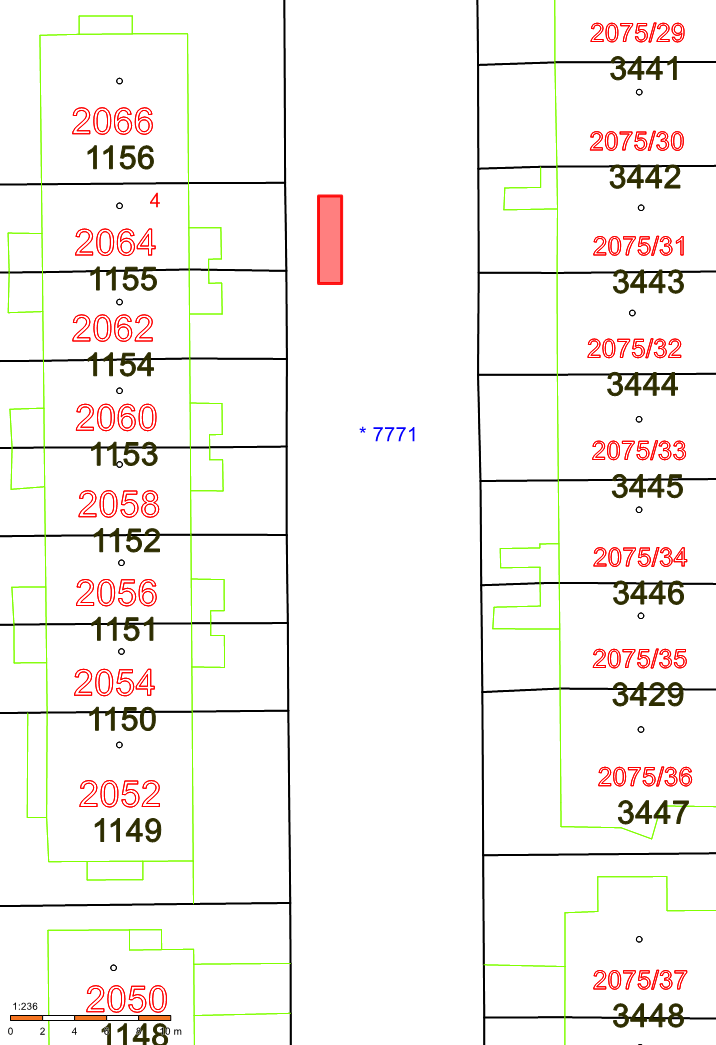 Příloha č. 2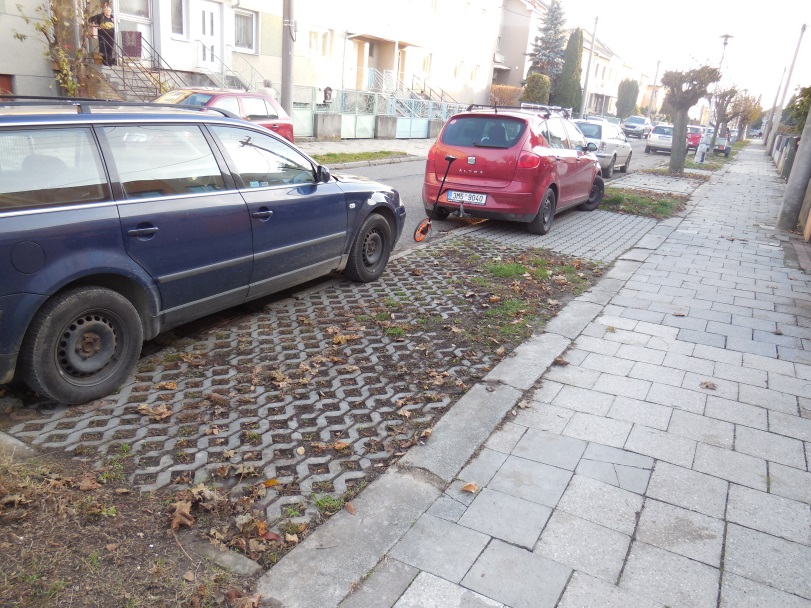 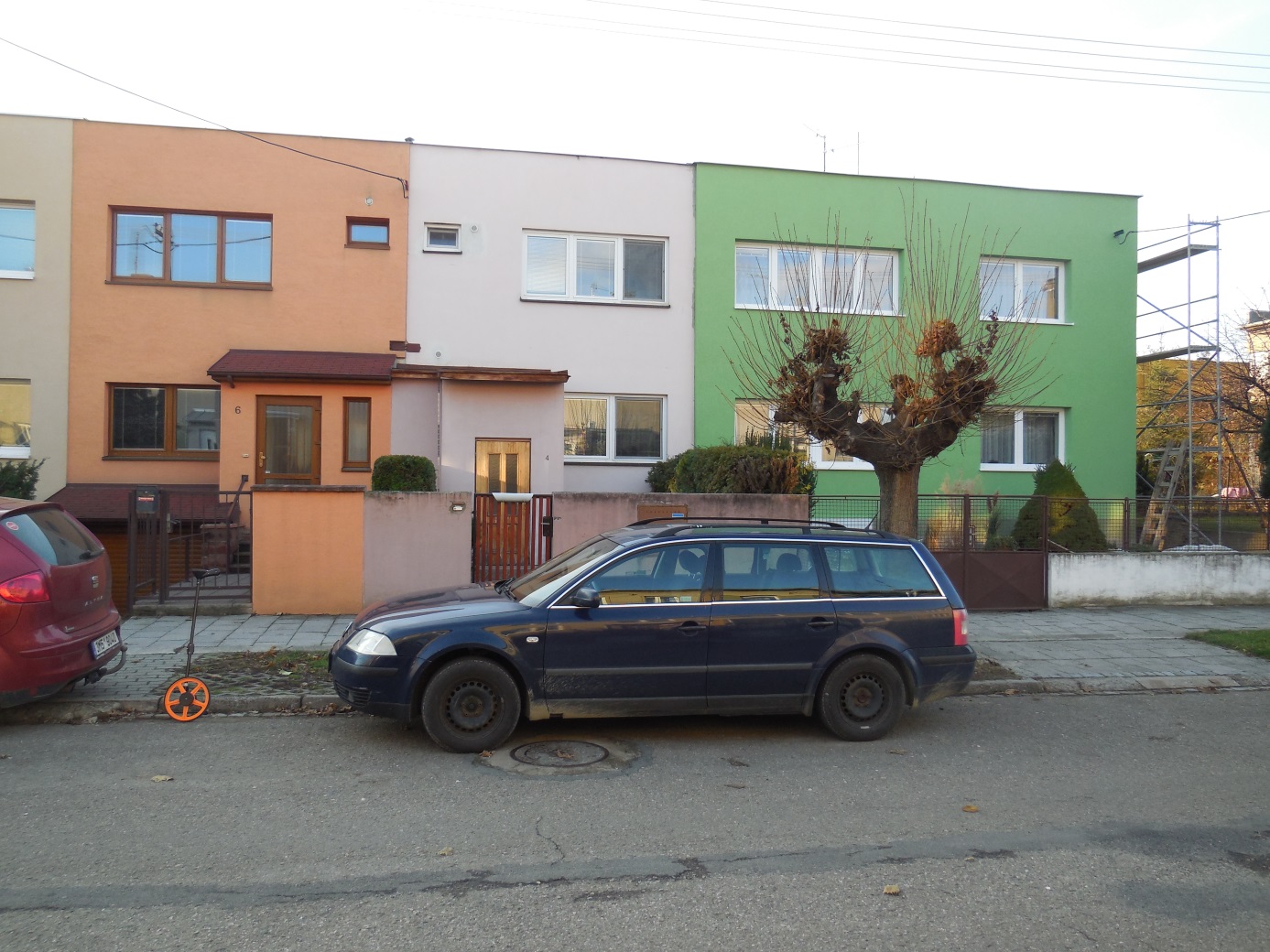 MATERIÁLMATERIÁLčíslo: pro zasedání pro zasedání pro zasedání pro zasedání Zastupitelstva města Prostějova konané dne 11. 12. 2017Zastupitelstva města Prostějova konané dne 11. 12. 2017Zastupitelstva města Prostějova konané dne 11. 12. 2017Zastupitelstva města Prostějova konané dne 11. 12. 2017Název materiálu:Prodej části pozemku p.č. 7771 v k.ú. ProstějovProdej části pozemku p.č. 7771 v k.ú. ProstějovProdej části pozemku p.č. 7771 v k.ú. ProstějovPředkládá:Rada města ProstějovaRada města ProstějovaRada města ProstějovaMgr. Jiří Pospíšil, náměstek primátorky, v. r.Mgr. Jiří Pospíšil, náměstek primátorky, v. r.Mgr. Jiří Pospíšil, náměstek primátorky, v. r.Návrh usnesení:Návrh usnesení:Návrh usnesení:Návrh usnesení: